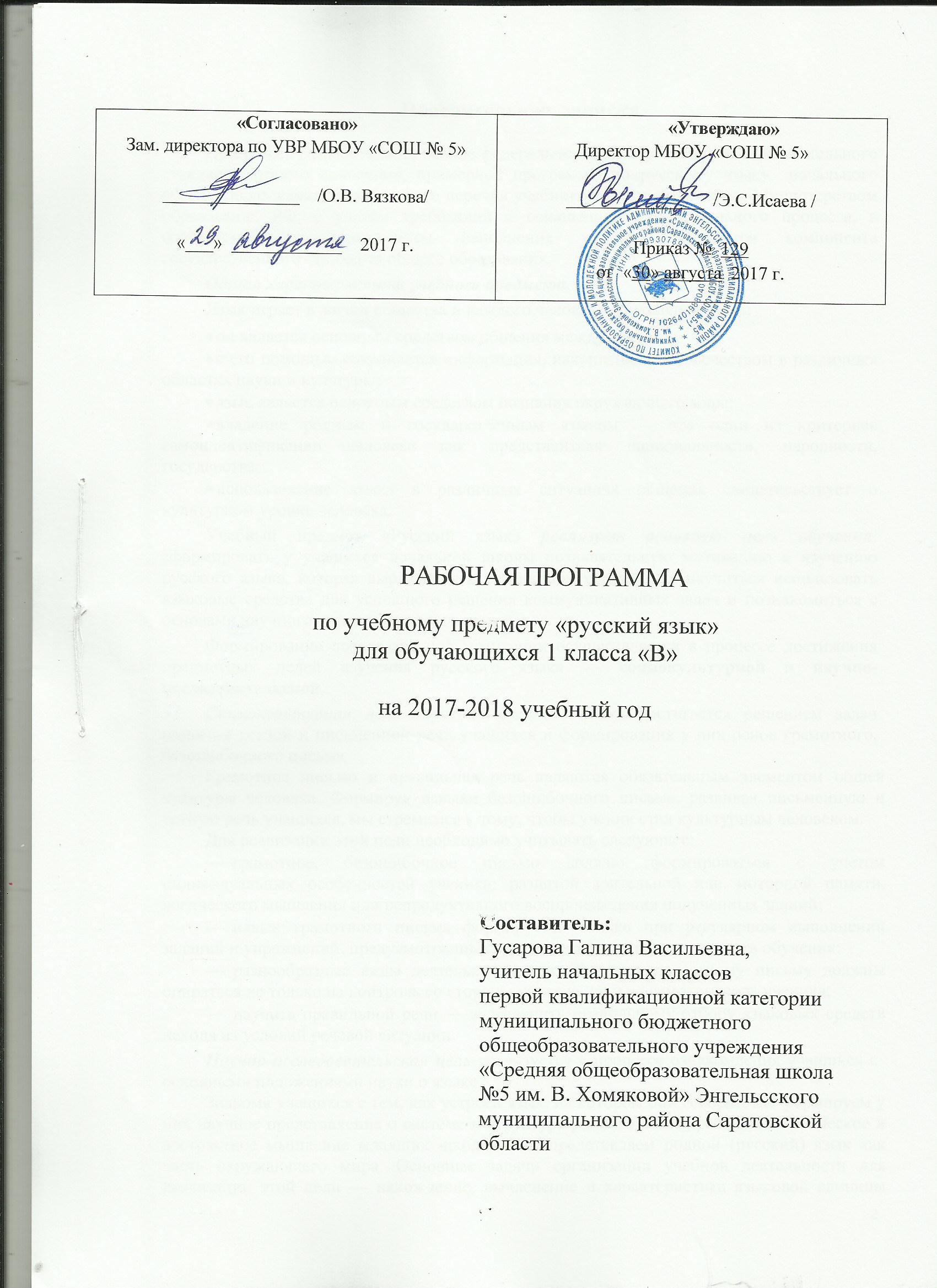 Пояснительная  запискаПрограмма разработана на основефедерального государственного образовательного стандарта второго поколения, примерной программы по русскому языку  начального  общего образования, федерального перечня учебников, рекомендованных Министерством образования РФ, с учетом требований к оснащению образовательного процесса, в соответствии с содержанием наполнения учебных предметов компонента государственного стандарта общего образования.Общая характеристика учебного предмета.Язык играет в жизни общества и каждого человека уникальную роль: он является основным средством общения между людьми; с его помощью сохраняется информация, накопленная человечеством в различных областях науки и культуры;язык является основным средством познания окружающего мира; владение родным и государственным языком — это один из критериев самоидентификации человека как представителя национальности, народности, государства; использование языка в различных ситуациях общения свидетельствует о культурном уровне человека.Учебный предмет «Русский язык» реализует основную цель обучения: сформировать у учащихся начальной школы познавательную мотивацию к изучению русского языка, которая выражается в осознанном стремлении научиться использовать языковые средства для успешного решения коммуникативных задач и познакомиться с основами научного описания родного языка.Формирование познавательной мотивации осуществляется в процессе достижения предметных целей изучения русского языка — социокультурной и научно-исследовательской.Социокультурная цель изучения русского языка достигается решением задач развития устной и письменной речи учащихся и формирования у них основ грамотного, безошибочного письма.Грамотное письмо и правильная речь являются обязательным элементом общей культуры человека. Формируя навыки безошибочного письма, развивая письменную и устную речь учащихся, мы стремимся к тому, чтобы ученик стал культурным человеком. Для реализации этой цели необходимо учитывать следующее:грамотное, безошибочное письмо должно формироваться с учетом индивидуальных особенностей ученика: развитой зрительной или моторной памяти, логического мышления или репродуктивного воспроизведения полученных знаний;навык грамотного письма формируется только при регулярном выполнении заданий и упражнений, предусмотренных методическим аппаратом средств обучения;разнообразные виды деятельности при обучении грамотному письму должны опираться не только на контроль со стороны учителя, но и на самоконтроль ученика;научить правильной речи — это научить правильному отбору языковых средств исходя из условий речевой ситуации. Научно-исследовательская цель реализуется в процессе ознакомления учащихся с основными положениями науки о языке.Знакомя учащихся с тем, как устроен язык, на котором они говорят, мы формируем у них научное представление о системе и структуре родного языка, развиваем логическое и абстрактное мышление младших школьников, представляем родной (русский) язык как часть окружающего мира. Основные задачи организации учебной деятельности для реализации этой цели — нахождение, вычленение и характеристика языковой единицы изучаемого уровня — звук, часть слова (морфема), слово, предложение, а также их классификация и сравнение. При этом важнейшим условием успешного решения поставленных задач является следование закономерностям науки о языке, что обеспечивает не только сохранение лингвистической логики, но и поступательное развитие языкового мышления ученика.Успешная реализация заявленных целей возможна только при условии осознанной деятельности учащихся на уроке: ученики должны понимать, зачем они знакомятся с основными положениями науки о языке, учатся писать без ошибок и правильно составлять собственные тексты. Такое осознание возможно только в том случае, если на каждом уроке, при выполнении любого задания или упражнения у учащихся сформулированы следующие целевые установки: «Я хочу научиться писать без ошибок, правильно говорить и составлять письменные тексты, так как хочу быть культурным человеком»;«Я хочу узнать, как устроен язык, на котором я говорю, потому что этот язык — часть окружающего меня мира, а научное знание об устройстве мира характеризует меня как современного, образованного человека. Кроме того, русский язык — это государственный язык страны, в которой я живу, родной язык русского народа».Структура предмета.Изучение русского языка в начальной школе представляет собой первый этап системы лингвистического образования и речевого развития учащихся. Специфика начального курса русского языка заключается в его тесной взаимосвязи со всеми учебными предметами, особенно с литературным чтением. Эти два предмета представляют собой единую образовательную область, в которой изучение русского языка сочетается с обучением чтению и первоначальным литературным образованием. Начальным этапом изучения русского языка в первом классе является курс «Обучение грамоте». Его продолжительность (приблизительно 23 учебных недели, 9 часов в неделю) определяется темпом обучаемости учеников, их индивидуальными особенностями и спецификой используемых учебных средств. Обучение письму идет параллельно с обучением чтению с учетом принципа координации устной и письменной речи. Дети овладевают начертанием букв русского алфавита, учатся соединять их друг с другом, упражняются в письме буквосочетаний в слогах, словах, предложениях. Наряду с формированием основ элементарного графического навыка и навыка чтения развиваются речевые умения учащихся, обогащается и активизируется словарь, совершенствуется фонематический слух, осуществляется грамматико-орфографическая пропедевтика.Задачи обучения грамоте решаются как на уроках русского языка, так и на уроках литературного чтения. Чтобы подчеркнуть интегрированный характер периода обучения грамоте, его содержание с учетом специфики этих учебных предметов представлено в программах Русский язык и Литературное чтение. После предмета «Обучение грамоте» начинается раздельное изучение русского языка и литературного чтения. Систематический предмет русского языка представлен в начальной школе как совокупность понятий, правил, сведений, взаимодействующих между собой, и имеет познавательно — коммуникативную направленность. Это предполагает развитие коммуникативной мотивации, пристальное внимание к значению и функциям всех языковых единиц. После периода обучения грамоте решаются задачи совершенствования графического навыка при соблюдении гигиенических требований к данному виду учебной работы.Орфографические и пунктуационные правила рассматриваются параллельно с изучением фонетики, морфологии, морфемики, синтаксиса. Предусматривается знакомство учащихся с различными принципами русского правописания (без введения терминологии).В программе предмета «Русский язык» выделяются три блока, каждый из которых соответствует целям обучения русскому языку: «Как устроен наш язык», «Правописание» и «Развитие речи». Изучение русского языка в начальной школе направленона достижение следующих целей: развитие речи, мышления, воображения школьников, способности выбирать средства языка в соответствии с условиями общения, развитие интуиции и «чувства языка»; освоение первоначальных знаний о лексике, фонетике, грамматике русского языка; овладение элементарными способами анализа изучаемых явлений языка; овладение умениями правильно писать и читать, участвовать в диалоге, составлять несложные монологические высказывания; воспитание позитивного эмоционально-ценностного отношения к родному языку, чувства сопричастности к сохранению его уникальности и чистоты; пробуждение познавательного интереса к родному слову, стремления совершенствовать свою речь.Задачи предмета: речевое развитие: овладение культурой родного языка; формирование основ устного общения;формирование у детей типа правильной читательской деятельности:  развитие техники чтения; умения целенаправленно осмысливать текст до начала чтения, во время чтения и после чтения;языковое  развитие: ознакомление учащихся с различными явлениями языка из области фонетики, лексики, морфемики, морфологии, синтаксиса и пунктуации, орфографии;   Достижение цели и реализация основных линий курса осуществляются в рамках сквозных тем «Слово», «Предложение», «Текст».Слово рассматривается с четырех точек зрения:звуковой состав и обозначение звуков буквами;состав слова (корень, приставка, суффикс); образование слов (образование имен существительных с помощью суффиксов, глаголов- с по мощью приставок);грамматическое значение (на какой вопрос отвечает слово);лексическое значение (что обозначает слово, с какими словами  сочетается в речи; слова, близкие по смыслу).Знакомясь с предложением, дети усваивают признаки предложения (предложение состоит из слов, выражает законченную мысль, слова в предложении связаны по смыслу); учатся произносить и. читать предложения с разной интонацией; правильно орфографически и пунктуационно оформлять предложения на письме (писать первое слово с прописной буквы, делать пробелы между словами, ставить в конце предложения точку, восклицательный, вопросительный знак или многоточие); конструировать предложения из слов, рисовать схему предложения.В предмете обучения грамоте дается понятие о тексте (текст состоит из предложений, предложения в тексте связаны по смыслу; у текста есть заглавие; по заглавию можно определить, о чем говорится в тексте). Дети учатся отличать текст от набора предложений, вдумываться в смысл заглавия, соотносить заглавие с содержанием и главной мыслью текста, самостоятельно озаглавливать текст и его части.При работе с текстами «Букваря» и прописей параллельно с развитием техники чтения начинается формирование у детей типа правильной читательской деятельности - умения целенаправленно осмысливать текст до начала чтения, во время чтения и после чтения.В период обучения грамоте происходит попутное ознакомление учащихся с различными явлениями языка из области фонетики, лексики, морфемики, морфологии, синтаксиса и пунктуации, орфографии.Из области фонетики - это звук в сопоставлении с буквой; звуки гласные и согласные; гласные звуки: ударные и безударные; слог: слогообразующая роль гласных звуков: ударение; ударный и безударный слог; согласные звуки: звонкие и глухие; согласные твердые и мягкие; обозначение мягкости согласных на письме (с помощью ь. букв е, ё, ю, я, и); ь и ъ разделительные. Проводится наблюдение над случаями несоответствия написания и произношения (сочетания леи - гни, ча - ща, чу - щу).Из области лексики - дети знакомятся с тем, что каждое слово что-то обозначает (имеет лексическое значение), в ходе наблюдения устанавливают, что в языке есть слова, у которых несколько значений: наблюдают над сочетаемостью слов в русском языке; тренируются в правильном словоупотреблении.Из области морфемики - дети получают первоначальное представление о составе слова: о корне, приставке, суффиксе (без введения понятий), об однокоренных словах; осваивают графическое обозначение частей слова (кроме окончания).Из области морфологии — происходит предварительное знакомство с частями речи без введения понятий: слова-названия, которые отвечают на вопросы кто? что?; слова, которые отвечают на вопросы какой? (какой предмет?) что делает? как? (как делает?); наблюдают за ролью в речи местоимений он, она, оно, они; за словами в единственном и множественном числе (называют один предмет - много предметов); знакомятся с ролью предлогов, учатся различать предлоги и приставки.Из области синтаксиса и пунктуации - дети получают сведения о предложении (предложение состоит из слов, слова связаны по смыслу, предложение - законченная мысль); об интонации повествовательной, вопросительной, восклицательной и ее коммуникативной значимости; знакомятся с точкой, восклицательным знаком, вопросительным знаком и многоточием в конце предложения. В ходе чтения текстов происходит практическое знакомство с обращением; дается общее понятие о тексте.Из области орфографии - в ходе обучения чтению и письму дети осваивают написание заглавной буквы в начале предложения; в именах и фамилиях людей, кличках животных, географических названиях: начинается формирование орфографической зоркости в ходе наблюдений за несоответствием произношения и написания.Объем программы:	На  изучение  русского  языка  в  1  классе  отводится  165  часов  в  год  (33  учебные недели  по  5  часов  в  неделю). .Ценностные ориентирысодержания учебного предмета «Русский язык». Ведущее место предмета «Русский язык» в системе общего образования обусловлено тем, что русский язык является государственным языком Российской Федерации, родным языком русского народа, средством межнационального общения. Изучение русского языка способствует формированию у учащихся представлений о языке как основном средстве человеческого общения, явлении национальной культуры и основе национального самосознания. В процессе изучения русского языка у учащихся начальной школы формируется позитивное эмоционально-ценностное отношение к русскому языку, стремление к его грамотному использованию, понимание того, что правильная устная и письменная речь являются показателем общей культуры человека. На уроках русского языка ученики получают начальное представление о нормах русского литературного языка и правилах речевого этикета, учатся ориентироваться в целях, задачах, условиях общения, выборе адекватных языковых средств для успешного решения коммуникативной задачи.Элементы развивающей системы образования:планирование вопросов по теме урока: учитель, совместно, ученики;выбор информации и заданий: учитель, совместно, ученики;выбор методов и форм учебной деятельности: учитель, совместно,ученики;самостоятельная работа: отдельные задания, этап урока, в ходе всего урока; оценивание на основе критериев: учитель, совместно, ученики;  анализ результатов урока: учитель, совместно, ученики; совместное с учителем формулирование теоретических понятий.Образовательные технологии, используемые на уроках русского языка:1.Игровые.2. Технология здоровьесбережения.3. Информационные.4. Проблемно-диалогические.Методы обучения: словесный, наглядный, работа под руководством учителя, дозированная помощь учителя, самостоятельная работа, проблемного обучения, проектный. Формы обучения: классно-урочная.Формы уроков: игра, экскурсии, игра – путешествие, групповая и парная  работа; уроки контроля; презентации.Результаты изучения учебного предмета «Русский язык»Личностными результатами изучения русского языка в начальной школе являются: осознание языка как основного средства человеческого общения; восприятие русского языка как явления национальной культуры; понимание того, что правильная устная и письменная речь есть показатели индивидуальной культуры человека; способность к самооценке на основе наблюдения за собственной речью. Метапредметными результатами изучения русского языка в начальной школе являются: умение использовать язык с целью поиска необходимой информации в различных источниках для решения учебных задач; способность ориентироваться в целях, задачах, средствах и условиях общения; умение выбирать адекватные языковые средства для успешного решения коммуникативных задач (диалог, устные монологические высказывания, письменные тексты) с учетом особенностей разных видов речи и ситуаций общения; понимание необходимости ориентироваться на позицию партнера, учитывать различные мнения и координировать различные позиции в сотрудничестве с целью успешного участия в диалоге; стремление к более точному выражению собственного мнения и позиции; умение задавать вопросы.Предметными результатами изучения русского языка в начальной школе являются: овладение начальными представлениями о нормах русского литературного языка (орфоэпических, лексических, грамматических) и правилах речевого этикета; умение применять орфографические правила и правила постановки знаков препинания (в объеме изученного) при записи собственных и предложенных текстов; умение проверять написанное; умение (в объеме изученного) находить, сравнивать, классифицировать, характеризовать такие языковые единицы, как звук, буква, часть слова, часть речи, член предложения, простое предложение; способность контролировать свои действия, проверять написанное.Планируемые результаты освоения программы к концу 1 класса.Ученик научится:различать, сравнивать:звуки и буквы;ударные и безударные гласные звуки;твердые и мягкие согласные звуки, глухие и звонкие согласные звуки;звук, слог, слово;слово и предложение;кратко характеризовать:звуки русского языка (гласные ударные/безударные, согласные твердые/мягкие, согласные звонкие/глухие);условия выбора и написания буквы гласного звука после мягких и твердых согласных;решать учебные и практические задачи:выделять предложение и слово из речевого потока;проводить звуковой анализ и строить модели звукового состава слов, состоящих из четырех — пяти звуков;выделять в словах слоги;правильно называть буквы русского алфавита, знать их последовательность;правильно писать сочетания ча - ща, чу - щу, жи - ши под ударением;переносить слова;писать прописную букву в начале предложения и в именах собственных;правильно писать словарные слова, определенные программой;ставить точку в конце предложения;грамотно записывать под диктовку учителя и самостоятельно отдельные слова и простые предложения (в случаях, где орфоэпия и орфография совпадают);безошибочно списывать и писать под диктовку тексты объемом 15-30 слов;осознавать цели и ситуации устного общения;соблюдать в повседневной жизни нормы речевого этикета.Ученик получит возможность научиться:выявлять слова, значение которых требует уточнения, и уточнять их значение по тексту или с помощью толкового словаря;использовать алфавит при работе со словарями и справочниками;различать слова, называющие предметы, действия и признаки; задавать вопросы к словам;выбирать языковые средства в соответствии с целями и условиями общения для эффективного решения коммуникативной задачи;участвовать в диалоге, учитывать разные мнения и стремиться к координации различных позиций в сотрудничестве;соблюдать орфоэпические нормы и правильную интонацию. Содержание учебного предмета «русский язык» (5 часов в неделю, всего 165 часов)УМК «Начальная школа  века»Тип урока: (сокращения, используемые в таблице)                                                                                                                             ОНЗ - урок овладения новыми знаниямиФСУН – урок формирования и совершенствования умений, навыковОСЗ – урок обобщения и систематизации знаний    ПЗЗ – урок повторения, закрепления знанийКП – контрольно-проверочные уроки                        К – комбинированный урок Календарно – тематическое планированиепо предмету «русский язык» (5 часов в неделю, всего 165 часов)УМК «Начальная школа  века»План повторения программного материала                   Информационно - методическое обеспечениеУчебно - методический комплект:1.Иванов С.В., Евдокимова А.О., Кузнецова М.И. Русский язык: 1 класс: учебник для учащихся общеобразовательных учреждений / под ред. Л.Е. Журовой и С.В. Иванова. - М.: Вентана-Граф, 2014.2.Иванов С.В. Русский язык: 1 класс: рабочая тетрадь № 1 для учащихся общеобразовательных учреждений / С.В. Иванов, А.О. Евдокимова, М.И. Кузнецова; - М.: Вентана-Граф, 2015.3.Иванов С.В. Русский язык: 1 класс: рабочая тетрадь № 2 для учащихся общеобразовательных учреждений / С.В. Иванов, А.О. Евдокимова, М.И. Кузнецова; - М.: Вентана-Граф, 2015.4.Безруких М.И., Кузнецова М.И. Прописи № 1 к учебнику «Букварь»: для учащихся общеобразовательных учреждений , - М.: Вентана-Граф, 2015.2.Безруких М.И., Кузнецова М.И. Прописи № 2 к учебнику «Букварь»: для учащихся общеобразовательных учреждений , - М.: Вентана-Граф, 2015.3.Безруких М.И., Кузнецова М.И. Прописи № 3 к учебнику «Букварь»: для учащихся общеобразовательных учреждений , - М.: Вентана-Граф, 2015.4.М.И. Кузнецова «Я учусь писать и читать». Рабочая тетрадь. – М.:                       Вентана-Граф, 2015.Литература для учителя:1. Сборник программ к комплекту учебников «Начальная школа XXI века». – 3-е изд., дораб. и доп. – М.: Вентана – Граф, 2014.2.Беседы с учителем. Первый класс четырёхлетней начальной школы.3.Поурочное планирование уроков русского языка для 1 класса по УМК «Начальная школа 21 век» под руководством  С.В. Иванова, А.О. Евдокимовой, М.И. Кузнецовой; - М.: Вентана-Граф, 2015.Интернет ресурсы: 1. Единая коллекция цифровых образовательных ресурсов. – Режим доступа: http://school-collection.edu.ru2. Презентации уроков «Начальная школа». – Режим доступа: http://nachalka.info/about/1933. Учебные материалы и словари на сайте «Кирилл и Мефодий». – Режим доступа: www.km.ru/education4. Я иду на урок начальной школы (материалы к уроку). – Режим доступа: www. festival.1september.ru5. Я иду на урок начальной школы (материалы к уроку). – Режим доступа: www.uroki.ru№ п/пТематический блокКол-вочас Кол-вочас Формы организации учебного занятия№ п/пТематический блокВсегоПроверочная работаФормы организации учебного занятияРазделыРусский язык. Обучение грамотеРазделыРусский язык. Обучение грамоте1.Введение5 чОНЗ,ФСУН, К2.Добуквенный период12 чОНЗ,ФСУН, К,ОСЗ, 3.Букварный период. 63 ч1ОНЗ,ФСУН, К,ОСЗ, ПЗЗ,КПРусский языкРусский язык4.Фонетика и орфоэпия20 чОНЗ,ФСУН, К,ОСЗ, ПЗЗ5.Графика и орфография20 чОНЗ,ФСУН, К,ОСЗ, ПЗЗ6.Слово и предложение. Пунктуация22 чОНЗ,ФСУН, К,ОСЗ, ПЗЗ7.Развитие речи23 ч1ОНЗ,ФСУН, К,ОСЗ, ПЗЗ,КПВсего:Всего:165 ч2№урока Тема урокаДата проведенияДата проведенияДата проведения№урока Тема урокаПланФактКорректировка четверть (44 ч)Введение (5 ч) четверть (44 ч)Введение (5 ч) четверть (44 ч)Введение (5 ч) четверть (44 ч)Введение (5 ч)Ориентировка на странице прописей. Школьные принадлежности. 04.09Отработка алгоритма действий на страницах прописей. Правила посадки при письме.05.09Отработка алгоритма действий на страницах прописей. Правила посадки при письме.06.09Введение понятия «слово». Рисование длинных горизонтальных линий.07.09Отработка алгоритма действий на страницах прописей. Рисование длинных вертикальных линий.08.09Добуквенный период(12 ч)Добуквенный период(12 ч)Добуквенный период(12 ч)Добуквенный период(12 ч)Отработка понятия «слово». Рисование коротких горизонтальных линий.11.09Деление предложения на слова. Рисование коротких вертикальных линий.12.09Сравнение звуков. Рисование длинных наклонных линий.13.09Знакомство со звуковой схемой слова. Рисование длинных наклонных линий.14.09Интонационное выделение заданного звука в слове, определение его места в слове. Рисование прямых линий.15.09Знакомство с рабочей строкой. Письмо полуовалов.18.09Сравнение слов по звуковой структуре. Письмо прямых вертикальных палочек.19.09Звуковой анализ слов «кит», «кот».  Сравнение этих слов по звуковой структуре. Письмо прямых наклонных палочек.20.09Звуковой анализ слов «лук», «лес». Сравнение этих слов по звуковой структуре.  Рисование змейки.21.09Развитие свободы движения руки.22.09Отражение качественных характеристик звуков в моделях слова.25.09Отражение качественных характеристик звуков в моделях слова.27.09Букварный период (27 ч)Букварный период (27 ч)Букварный период (27 ч)Букварный период (27 ч)Письмо заглавной и строчной буквА, а. 28.09Знакомство с буквой Я (я).29.09Письмо заглавной и строчной букв Я, я.02.10Закрепление правил обозначения звука [а] буквами.03.10Письмо заглавной и строчной буквО, о.04.10Письмо заглавной и строчной буквЁ, ё.05.10Буква ё в начале слова (обозначение звуков [й’] и [о]).06.10Закрепление правил обозначения звуков [а] и [о] буквами.09.10Письмо заглавной и строчной буквУ, у.10.10Письмо заглавной и строчной букв Ю, ю.11.10Закрепление правил обозначения звуков [у], [а] и [о] буквами.12.10Письмо заглавной и строчной буквЭ, э.13.10Письмо заглавной и строчной буквЭ, э.13.10Закрепление правил обозначения гласных звуков буквами. Письмо изученных букв.16.10Письмо заглавной и строчной буквЕ, е.17.10Закрепление правил обозначения гласных звуков буквами. Письмо изученных букв.18.10Письмо строчной буквы ы.19.10Отработка написания изученных букв.20.10Знакомство с буквойИ, (и).23.10Письмо заглавной и строчной буквИ, и.24.10Отработка написания изученных букв.25.10Отработка написания изученных букв.26.10Отработка написания изученных букв.27.10 четверть (36 ч)Букварный период четверть (36 ч)Букварный период четверть (36 ч)Букварный период четверть (36 ч)Букварный период четверть (36 ч)Букварный периодПовторение правила обозначения буквами гласных звуков после парных по твердости-мягкости звуков. 07.11Письмо заглавной и строчной букв  М, м.08.11Знакомство с буквой Н (н).09.11Письмо заглавной и строчной букв  Н, н. Письмо слогов, слов.10.11Письмо заглавной и строчной букв  Р,р.14.11Письмо заглавной и строчной букв  Л, л.15.11Письмо заглавной и строчной букв  Й, й.16.11Введение понятия «слог».17.11Введение понятия «ударение». Письмо заглавной и строчной букв  Г, г.20.11Письмо заглавной и строчной буквК, к.21.11Дифференциация  букв Г, г – К, к.22.11Письмо заглавной и строчной букв  З, з.23.11Письмо заглавной и строчной буквС, с.24.11Дифференциация  букв З, з – C, c.27.11Письмо заглавной и строчной буквД, д.28.11Письмо заглавной и строчной буквД, д.29.11Знакомство с буквойТ (т).30.11Письмо заглавной и строчной буквТ, т.01.12Дифференциация буквД, д, Т, т.04.12Письмо заглавной и строчной буквБ, б.05.12Письмо заглавной и строчной букв П, п.06.12Знакомство с буквойВ (в).07.12Письмо заглавной и строчной буквВ, в.08.12Письмо заглавной и строчной букв Ф, ф.11.12Письмо заглавной и строчной буквЖ, ж.12.12Письмо заглавной и строчной букв Ш, ш.13.12Письмо заглавной и строчной букв Ч (ч).14.12Знакомство с буквой Щ(щ)15.12Письмо заглавной и строчной букв  Щ, щ.18.12Письмо заглавной и строчной букв  Х, х.19.12Письмо заглавной и строчной букв  Ц, ц.20.12Знакомство с буквойь. Особенности буквы ь.21.12Письмо строчной буквыь.22.12Слова с разделительным мягким знаком.26.12Письмо строчной буквы ъ.26.12Проверочная работа по теме: «Звуки и буквы».27.12Анализ ошибок, допущенных в проверочной работе. Закрепление написания всех букв русского алфавита.28.12Закрепление написания всех букв русского алфавита. 29.12Закрепление написания всех букв русского алфавита.29.12 четверть (48 ч)Фонетика и орфоэпия (20 ч) четверть (48 ч)Фонетика и орфоэпия (20 ч) четверть (48 ч)Фонетика и орфоэпия (20 ч) четверть (48 ч)Фонетика и орфоэпия (20 ч)Язык как средство общения.15.01Язык как средство общения. Порядок действий при списывании.16.01Устная и письменная речь. Знаки препинания в конце предложения.17.01Речевой этикет: слова приветствия. Интонация предложений; восклицательный знак в конце предложений.18.01Речевой этикет: слова приветствия, прощания, извинения.19.01Отработка порядка действий при списывании.22.01Речевой этикет: слова просьбы и извинения. Слова, отвечающие на вопросы «кто?», «что?».23.01Речевой этикет: слова просьбы и благодарности.24.01Слова, отвечающие на вопросы «кто?»,  «что?»; знаки препинания в конце предложения.25.01Речевой этикет: ситуация знакомства. Собственные имена, правописание  собственных имен.26.01Речевой этикет: использование слов «ты», «вы» при общении.29.01Правописание собственных имен.30.01Правила речевого поведения: речевые ситуации. Отработка порядка действий при списывании и правила правописания собственных имен.31.01Описание внешности.01.02Слова, отвечающие на вопросы: «какой?», «какая?»,«какое?», «какие?».02.02Описание внешности. Повторение слогоударных схем.05.02Описаниевнешности.05.02Слова, отвечающие на вопросы «кто?», «что?», «какой?», «какая?», «какое?»,«какие?».06.02Речевые ситуации, в которых необходимо указывать свой адрес. Повторениеслогоударных схем.07.02Письменная речь: оформление адреса на конверте или открытке.08.02Графика и орфография (20 ч)Графика и орфография (20 ч)Графика и орфография (20 ч)Графика и орфография (20 ч)Правила переноса слов.09.02Письменная речь: оформление адреса на конверте или открытке. Правила переноса слов.09.02Устная речь: рассказ о месте, в котором живешь.19.02Знакомство с образованием слов в русском языке.20.02Речевая ситуация: приглашение на экскурсию.  Отработка умения задавать вопросы к словам.21.02Речевая ситуация: обсуждение профессий родителей. 22.02Слова, отвечающие на вопросы «что делать?», «что сделать?».23.02Речевая ситуация: обсуждение выбора будущей профессии. Слова, отвечающие на вопросы «что делать?», «что сделать?».26.02Речевая ситуация: обсуждение поступков.27.02Повторение правила правописания сочетаний жи-ши.28.02Речевая ситуация: использование речи для  убеждения. Повторение правила правописания сочетаний ча-ща, чу-щу.01.03Речевая ситуация: описание своего характера и поступков. 02.03Слова, отвечающие на вопросы «кто?», «что?», «что делать?», «что сделать?».05.03Речевая ситуация: обсуждение интересов. Слова, отвечающие на вопросы «кто?», «что?».06.03Речевая ситуация: несовпадение интересов и преодоление конфликта.07.03Знакомство с родственными словами.09.03Речевая ситуация: обсуждение интересов. Слова, отвечающие на вопросы «кто?», «что?», «что делать?», «что сделать?».12.03Письменная речь: объявление.13.03Повторение постановки знаков препинания в конце предложения и правила правописания сочетаний жи-ши.13.03Устная речь: вымышленные истории. Знакомство с устойчивыми сочетаниями слов.14.03Слово и предложение. Пунктуация (8ч)Слово и предложение. Пунктуация (8ч)Слово и предложение. Пунктуация (8ч)Слово и предложение. Пунктуация (8ч)Устная речь: вымышленные истории.15.03Знакомство с устойчивыми сочетаниями слов.16.03Речевой этикет: выражение просьбы и вежливого отказа в различных ситуациях общения. Повторение правила переноса слов.19.03Письменная речь: объявление. 20.03Повторение слов, отвечающих на вопросы: «какая?», «какие?» и правила правописания собственных имен. 21.03Описание внешности животного. Повторение правила правописания сочетания жи-ши и работы со звуковыми моделями.22.03Речевой этикет: выражение просьбы в различных ситуациях общения.23.03Отработка звукового анализа и порядка действий при списывании.23.03V четверть (37 ч)Слово и предложение. Пунктуация (14 ч)V четверть (37 ч)Слово и предложение. Пунктуация (14 ч)V четверть (37 ч)Слово и предложение. Пунктуация (14 ч)V четверть (37 ч)Слово и предложение. Пунктуация (14 ч)Описание внешности и повадок животного. Отработка умения задавать вопросы к словам.03.04Описание внешности и повадок животного. Отработка умения задавать вопросы к словам.04.04Описание внешности и повадок животного. Отработка умения задавать вопросы к словам, порядка действий при списывании; повторение правил правописания сочетаний жи-ши, ча-ща.05.04Речевой этикет: слова приветствия. Отработка порядка действий при списывании.06.04Речевая ситуация: выражение лица и жесты при общении.09.04Отработка умений задавать вопросы к словам и порядка действий при списывании.10.04Речевая ситуация: обсуждение интересов. Отработка умения задавать вопросы к словам, повторение правил правописания сочетаний
ча-ща, чу-щу.11.04Речевая ситуация: обсуждение проблемного вопроса12.04Списывание.Отработка порядка действий при списывании.13.04Речевой этикет: слова извинения в различных ситуациях общения. Знакомство с правилом правописания безударного проверяемого гласного в корне слова.16.04Речевая ситуация: выбор адекватных языковых средств при общении с людьми разного возраст17.04Повторение функций ь18.04Речевая ситуация: поздравление и вручение подарка. Повторение функций ь и порядка действий при списывании.19.04Точность и правильность речи. Повторение звукового анализа и правила переноса слов.20.04Развитие речи (23 ч)Развитие речи (23 ч)Развитие речи (23 ч)Развитие речи (23 ч)Комплексная  проверочная работа23.04Речевая ситуация: уточнение значения незнакомых слов. Знакомство с правилом правописания сочетаний чк, чн.24.04Речевая ситуация: использование интонации приобщении25.04Знакомство со словами, близкими по значению.26.04Речевая ситуация: составление краткого рассказа об увиденном. Повторение звукового анализа, отработка умения задавать вопросы к словам и порядка действий при списывании.27.04Речевая ситуация: составление краткого рассказа об увиденном30.04Знакомство с нормами произношения и ударения.02.05Научная и разговорная речь.03.05Наблюдение за образованием слов и местом в слове, где можно допустить ошибку.04.05Научная и разговорная речь. 07.05Повторение звукового анализа, порядка действий при списывании08.05Письменная речь: написание писем. 10.05Знакомство с изменяемыми и неизменяемыми словами11.05Речевой этикет: слова и выражения, обозначающие запрет. 14.05Повторение звукового анализа, отработка умения задавать вопросы к словам.15.05Речевая ситуация: составление  краткого рассказа об увиденном.16.05Отработка умения задавать вопросы к словам, повторение правила переноса слов.17.05Речевая ситуация: составление краткого рассказа о летнем отдыхе.18.05Диктант по теме «Правила переноса слов».21.05Речевая ситуация: составление объявления.22.05Комплексное повторение пройденного.23.05 Комплексное повторение пройденного.24.05Комплексное повторение пройденного.25.05№п/пТема повторенияДатаФактКорректировка1Звуковая схема слова03.042Сравнение слов по звуковой структуре04.043Отработка написания изученных букв05.044Деление слов на слоги06.045Отработкам понятия «ударение»09.046Слова с разделительным мягким знаком10.047Закрепление написания букв русского алфавита11.048Порядок действий при списывании12.049Речевой этикет13.0410Знаки препинания в конце предложения16.0411Отработка порядка действия при списывании17.0412Правописание имен собственных18.0413Письменная речь19.0414Устная речь20.0415Образование слов в русском языке23.0416Речевые ситуации24.0417Правописание  сочетаний жи-ши, ча-ща,чу-щу25.0418Слова, отвечающие на вопрос кто? Что?26.0419Слова, отвечающие на вопрос: какой? Какая?какое? какие?27.0420Слова, отвечающие на вопрос: что делать? Что сделать?30.0421Устойчивые сочетания слов02.0522Работа со звуковыми моделями слов03.0523Отработка умения задавать вопросы к словам04.0524Повторение функций ь07.0525Правила переноса слов08.0526Правописание сочетаний чк,чн10.0527Речевые ситуации11.0528Слова, близкие по значению14.0529Звуковой анализ слов15.0530Знаки препинания в конце предложения16.0531Нормы произношения и ударения17.0532Изменяемые и неизменяемые слова18.0533Закрепление написания букв русского алфавита21.0534Правописание  сочетаний жи-ши, ча-ща,чу-щу22.0535Правописание безударного проверяемого гласного в корне слова23.0536Речевые ситуации24.0537Речевой этикет25.05